Derslikler ve idare odalarda temizlik dezenfektasyon filan programına uygun olarak temizlenmesi ve dezenfekte edilmesi sağlanmalıdır havalandırma sistemleri dışarıdan taze hava alacak şekilde ayarlanmalıdır.Havalandırma sistemi filtrelerinin periyodik kontrolü yapılmalıdır hep temiz hava debisi artırılmalıdır.Dersliklerdeki ve idari odalardaki panolara ekran ve ortak olanları hijyen ve sanitasyon bilincinin ve farkındalığını arttırmaya yönelik afişler posterler asılmalıdır.Ortak alan ekipman ve dolaplar mümkün olduğunca düzenli olarak yazı efekti edilmelidir.Dersliklerde ve idari odalarda yer alan ortak temas yüzeyleri bilgisayarlar dolaplar makineler aletler ve benzeri için kullanım şartları kullanım sıklığı kullanıcı sayısı ve benzeri kriterlerine göre hijyen ve sanitasyon programları oluşturulmalı ve uygulanmalıdır.Kullanılan makinelerin yüzeyi temizlikleri var ise üretici firmanın belirlediği kriterler de dikkate alınarak uygulanmalıdır.Elle temas etmeden açılabilir kapanabilir pedallı sensörlü ve benzeri atık kutuları bulundurulmalıdır.      SALGIN ACİL DURUM SORUMLUSU	 	                    OKUL MÜDÜRÜ	            Serdar YAVUZ      				                       Ahmet YASAV                      Müdür Yardımcısı                                                                    Okul Müdürü      SALGIN ACİL DURUM SORM.			             OKUL MÜDÜRÜ	         Recep AVCI              				                 Reşat AKYÜZ                    Müdür Yrd.							Okul Md.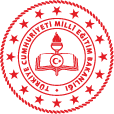 LALELİ İLKOKULUDERSLİK VE İDARİ ODALARIN KULLANIM TALİMATLARIDoküman NoTLM 7LALELİ İLKOKULUDERSLİK VE İDARİ ODALARIN KULLANIM TALİMATLARIYayım Tarihi21/09/2020LALELİ İLKOKULUDERSLİK VE İDARİ ODALARIN KULLANIM TALİMATLARIRevizyon No00LALELİ İLKOKULUDERSLİK VE İDARİ ODALARIN KULLANIM TALİMATLARIRevizyon Tarihi.... / .... / 20…LALELİ İLKOKULUDERSLİK VE İDARİ ODALARIN KULLANIM TALİMATLARISayfa No1/1